Toastmasters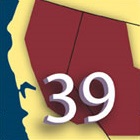 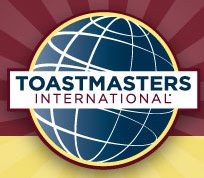 Division E Contests:Friday, April 7th, 700 H Street, Sacramento, CaliforniaDistrict 39 Contests:Saturday, May 20th, Gaia Hotel and Spa, Andersen, CaliforniaDistrict 39: www.district 39.org	John Heredia - Area 54 Director     	john.heredia@district39.orgArea 54Capital Communicators ClubGolden State Capitol ToastmastersAesop’s FablersEast End OratorsRiver City Toastmasters